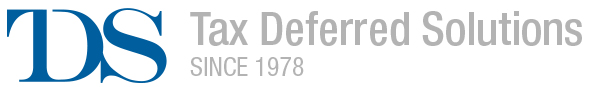 Contact UsTax Deferred Solutions6939 Sunrise Blvd, Suite 250 Citrus Heights, CA 95610Fax: (916) 221-5040Contact a Plan AdministratorPhone: (866) 446-1072Email:  planadministrator@tdsgroup.org403(b) Information Websitewww.403bcompare.com